FÜR NOTEBOOKS: Bildübertragung mit HDMI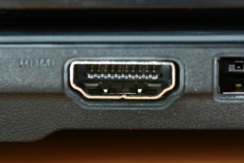 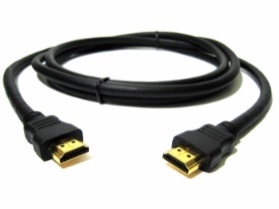 Vor dem Computer hochfahren, Laptop via HDMI-Kabel mit dem Fernseher verbindenBei mehreren HDMI-Anschlüssen sind diese nummeriert. Nummer merken in der das HDMI-Kabel steckt 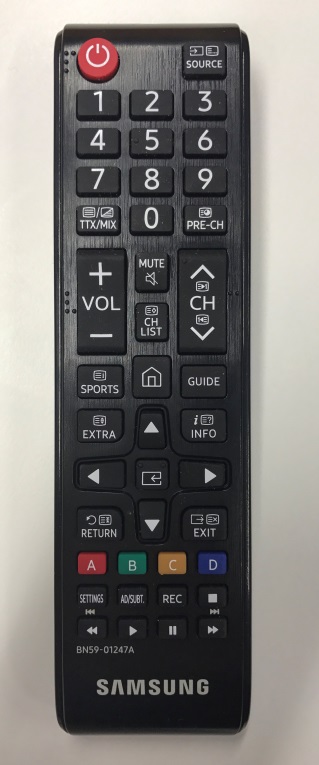 Fernseher anschalten Fernseher auf den richtigen Signaleingang einstellen Auf der Fernbedienung den Knopf „Source“ drücken Liste mit verschiedenen Eingängen erscheint 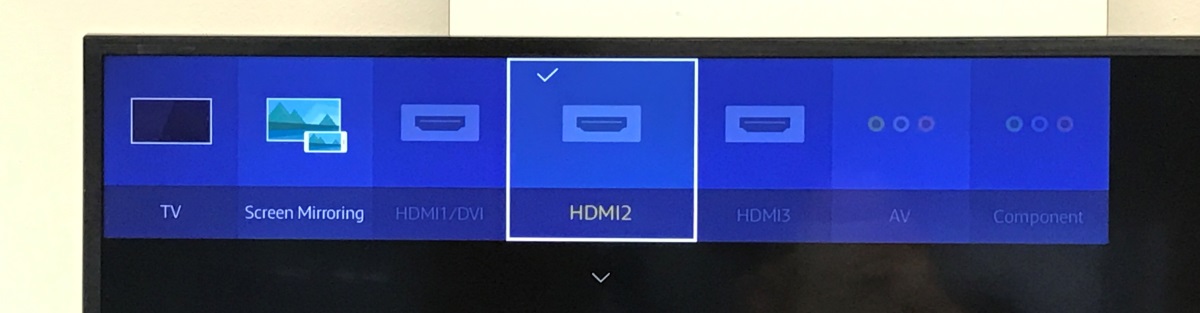 Richtigen Eingang auswählen (z.B. „HDMI 2“) Computer anschalten Nach kurzer Zeit leuchtet auf dem Fernseher der Bildschirm des Computers auf  Das HDMI-Kabel überträgt den Ton Präsentationen oder Diashow am Fernseher  Empfehlung: Anzeige Spiegeln Dazu "Rechtsklick auf Desktop - Bildschirmauflösung - Mehrere Anzeigen“ wählen Dann „Diese Anzeige duplizieren“Bild und Maus erscheinen auf beiden BildschirmenFÜR SURFACE: Drahtlose Bildübertragung 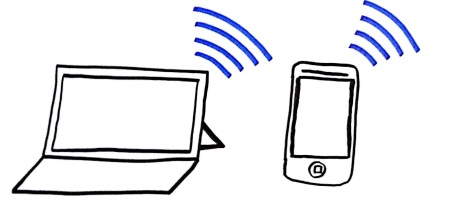 Erst ab Windows 8.1  Miracast ! Vom rechten Bildschirmrand nach innen Wischen 
 	(Alternativ: mit der Maus in die untere rechte Bildschirmecke klicken)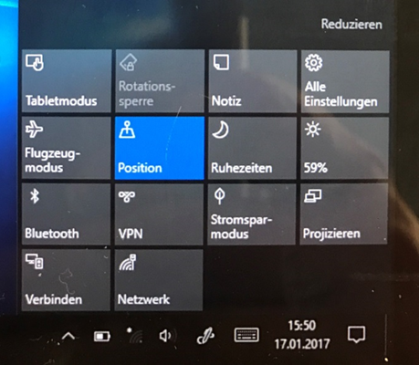 Auf „Projizieren“ klicken und danach auf „Drahtlose Anzeige hinzufügen“ bzw. mit „drahtloser Anzeige verbinden“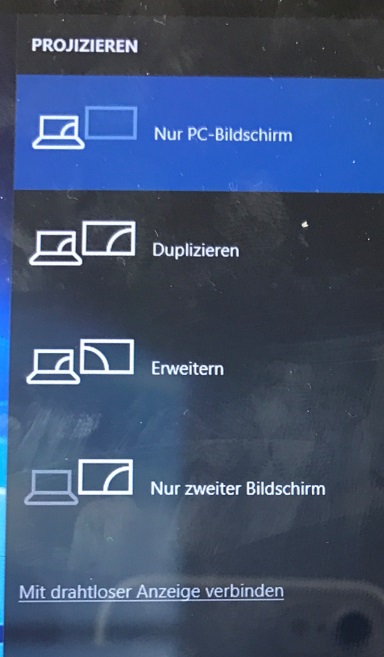 Gewünschte drahtlose Anzeige anklicken (hier TV) 
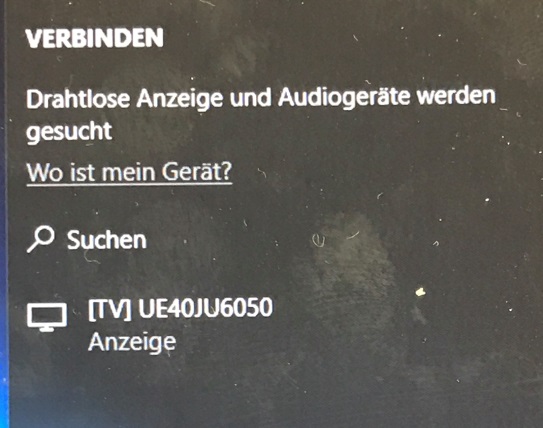 So legen Sie fest, was auf den einzelnen Bildschirmen angezeigt wirdEine der folgenden Optionen auswählen:Trennen der Verbindung mit einer drahtlosen AnzeigeAutomatisch: wenn außer Reichweite (z.B. bei verlassen es Raums)wenn PC in den Energiesparmodus oder Ruhezustand wechselt  Manuell: 	Wischen Sie vom rechten Bildschirmrand nach innen und tippen Sie dann auf Geräte.
(Oder mit Maus in die untere rechte Bildschirmecke, Mauszeiger nach oben bewegen und anschließend auf Geräte)Projizieren antippen/klicken Trennen antippen/klicken Verbindung mit dem Handy (Screen Mirroring)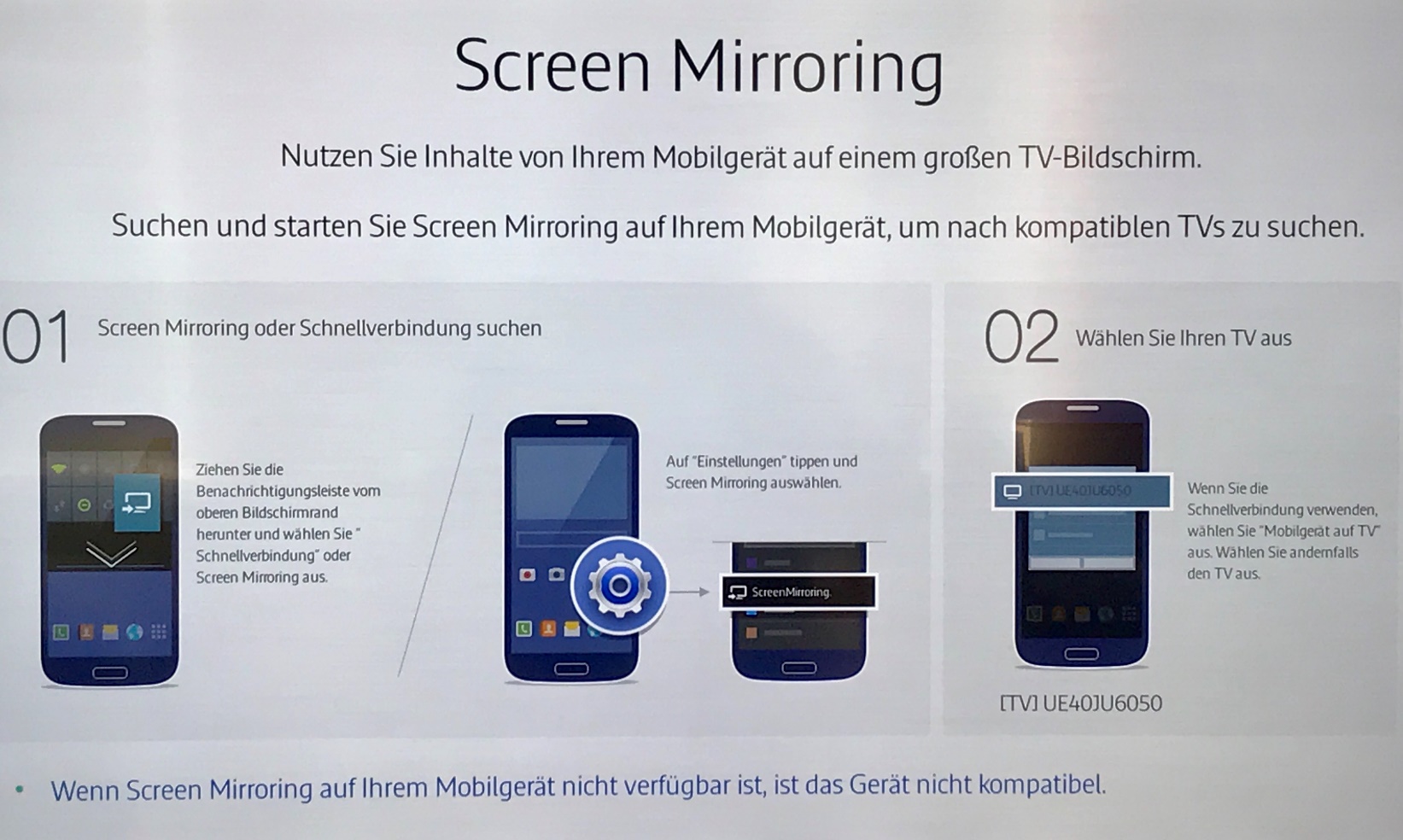 Der gesamte Inhalt wird auf dem PC angezeigt(Bei Funkprojektor: Trennen)Auf beiden Bildschirmen wird das Gleiche angezeigtDer gesamte Inhalt wird auf zwei Bildschirme aufgeteilt. Elemente können zwischen beiden Bildschirmen verschoben werden Alles wird auf dem angeschlossenen Bildschirm angezeigt 
(der andere bleibt leer)